Document d’exercices CM1 : mardi 2 juin         CALCUL MENTAL 8 x 40= 		11 x 50= 		12 x 40= 		9 x 50= 6 x 50= 		20 x 40= 		3 x 40= 			8 x 50= 20 x 50= 	7 x 50= 		FRANÇAIS Recopie le texte, entoure les verbes conjugués en rouge et les sujets en bleu. . Indique pour les sujets s’il s’agit d’un nom propre, d’un groupe nominal ou d’un pronom.Louis XIV rassemble les nobles à Versailles pour mieux les surveiller. Ce sont les courtisans dont se moque La Fontaine. Ils flattent le roi et attendent souvent de lui des récompenses. Louis XIV montre à Versailles sa puissance et sa majesté. La vie de la cour est fastueuse. Le roi s’entoure d’écrivains, de peintres, de musiciens.Remplace le sujet en gras par  un pronom personnel.Mon frère et ma sœur vont au collège.➞ Ils vont au collège.a. Mon père et moi allons à la piscine.b. Léo et toi êtes de vrais champions !c. Djamila et ses frères ont invité toute la classe à gouter.d. Jeanne et moi prenons le même autobus.ORTHOGRAPHE Voici la méthode à utiliser pour travailler les mots d’orthographe.Pour un mot, il ne s’agit pas seulement de la faire écrire plusieurs fois: 1/Le faire épeler oralement et trouver les sons.2/Trouver sa nature grammaticale.3/si c’est un verbe : le conjuguer avec 2 personnes et à plusieurs temps étudiésSi c’est un nom : le mettre au pluriel Si c’est un adjectif : le mettre au singulier, pluriel, féminin, masculin4/Trouver des mots de la même famille, synonymes, contraires5/Le faire écrire dans une phrase très simple d’exemple qui permettra de « manipuler » le mot. Exemple : Mot à apprendre GRAND1/Epeler : G-R-A-N-D   Dire les sons : [g][r][an]2/Nature grammaticale : adjectif 3/Pluriel/féminin : grands, grande, grandes 4/Mot de la famille à écrire agrandir, grandir, agrandissement. Synonyme : immense, gigantesque5/Phrase d’exemple à dicter à votre enfant : Ces immeubles sont grands.  	Voici les 5 mots à travailler avec cette méthode ÉCHAPPERBOUTCOMMANDEIMPERMÉABLEMOURIRMATHS 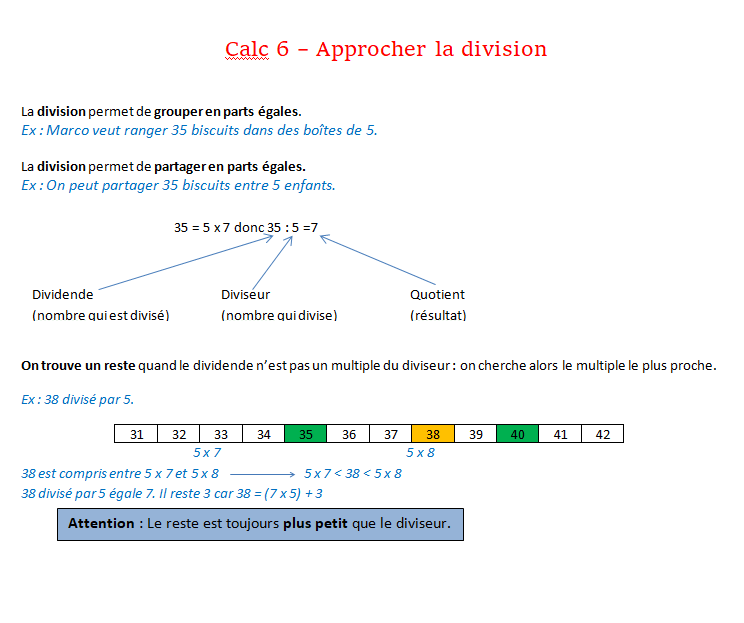 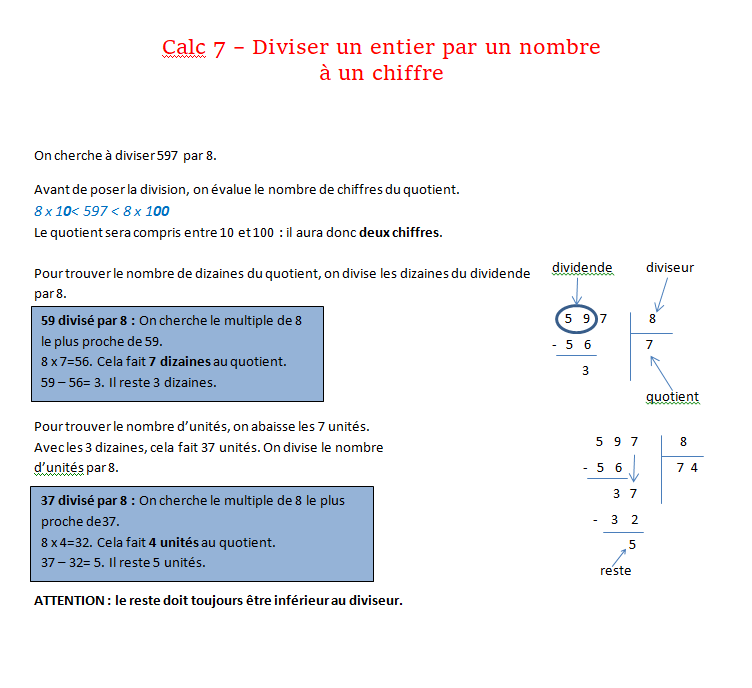 